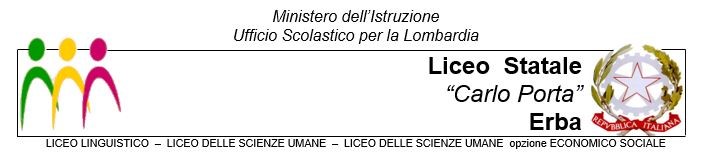 ALLEGATO 1  
AL DOCUMENTO DEL CONSIGLIO DI CLASSECLASSE 5^S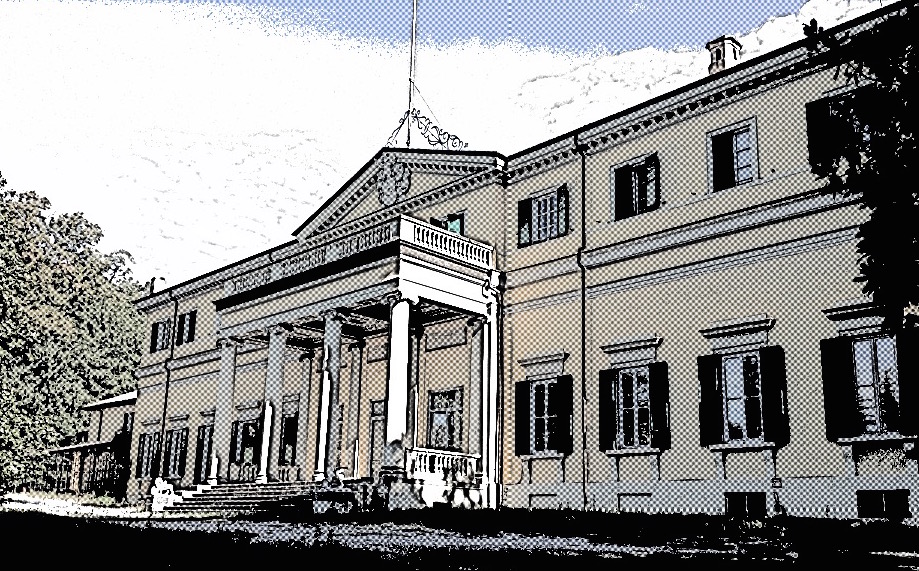 PROGRAMMI SVOLTI NELL’ANNO SCOLASTICO 2020/2021PROGRAMMA EFFETTIVAMENTE SVOLTO FINO AL 15 MAGGIO 2021L’Europa all’inizio del XX secoloLa belle époque.Crescita industriale e grande depressione.La crescita demografica e urbana e lo sviluppo della società di massa.Le potenze ad inizio NovecentoLa reazione della Chiesa alla modernità.L’età giolittianaLa crisi di fine secolo.La figura e la strategia di Giolitti.Economia, politica e riforme.La guerra di Libia.Letture: L’atteggiamento di Giolitti nei confronti dei lavoratori; il patto Gentiloni. La prima guerra mondiale e le sue conseguenzeLe cause del conflitto.L’assassinio di Sarajevo e lo scoppio della guerra.Guerra di trincea e guerra di logoramento; il fronte interno.Il dibattito tra neutralisti e interventisti e l’ingresso in guerra dell’Italia.il fronte italiano; da Caporetto a Vittorio Veneto. Il crollo della Russia, l’intervento degli Usa e la fine del conflitto. Letture: L’ultimatum dell’Austria-Ungheria alla Serbia; i 14 punti di Wilson; la dichiarazione Balfour.Lavoro sui documenti: le testimonianze dal fronte italiano.La rivoluzione russaLe premesse della rivoluzione.La rivoluzione borghese di febbraio.I bolscevichi e la rivoluzione d’ottobre.La guerra civile.La nascita della Terza Internazionale.La politica economica: comunismo di guerra, Nep, pianificazione economica.La nascita dell’Urss e la successione di Stalin a Lenin.Lettura: Le tesi di aprile; la dittatura del proletariato.Il difficile dopoguerraConseguenze politiche, sociali ed economiche; il trattato di Versailles.Il tramonto del colonialismo: il caso del Medio Oriente Il dopoguerra in Germania.Caratteristiche e problemi della repubblica di Weimar.La crisi della Ruhr.Gli Usa negli anni Venti.Il grande crollo del 1929.La diffusione della crisi in Europa.Roosevelt e il New Deal.Letture: La dichiarazione Balfour; la Costituzione di Weimar; Furore di John Steinbeck; il discorso del New Deal.L’Italia nel dopoguerra e il fascismoIl dopoguerra in Italia: i problemi da affrontare e la vittoria mutilata.La nascita dei partiti politici di massa e del movimento fascista.L’ultimo governo Giolitti e il biennio rosso.Il fascismo agrario e le elezioni del ’21; l’agonia dello Stato liberale.La marcia su Roma e il primo governo Mussolini.Il delitto Matteotti e l’Aventino.La dittatura a viso aperto: le leggi fascistissime.La costruzione dello Stato totalitario: l’ideologia fascista, la propaganda, l’inquadramento delle masse, l’evoluzione del partito.La politica economica del regime.La politica estera: la guerra d’Etiopia.Le leggi razziali.L’antifascismo e i limiti del regime.Letture: Il programma di Sansepolcro; lo squadrismo; il discorso di Mussolini del 3 gennaio 1925; le leggi fascistissime; l’ideologia del fascismo; il Manifesto degli scienziati razzisti.Lavoro sui documenti: La categoria di totalitarismo.Video: La marcia su Roma (Rai Storia); Giovinezza: il fascismo e i giovani (Rai Storia)Gli altri totalitarismi: nazismo e stalinismo. (Inizio didattica a distanza)L’ideologia nazista: il Mein Kampf.L’ascesa del nazismo.Hitler al potere: la nascita del Terzo Reich. Antisemitismo, repressione del dissenso e ricerca del consenso.La pianificazione economica nell’Urss di Stalin.Le purghe staliniane.Letture: le leggi di Norimberga; le requisizioni forzate in Urss; le purghe staliniane.Video: Il Mein Kampf (Rai Storia). La seconda Guerra mondialeL’avvicinamento alla guerra: la politica estera tedesca; la guerra civile spagnola; l’espansionismo di Hitler e l’appeasement; il patto d’acciaio e il patto Molotov-Ribbentrop.L’invasione della Polonia e lo scoppio del conflitto.La caduta della Francia e la battaglia d’Inghilterra.L’intervento dell’Italia: il fallimento della guerra parallela.L’invasione dell’Urss.L’intervento degli Usa e le prime sconfitte dell’Asse.Le vicende italiane: la caduta di Mussolini, l’armistizio, l’occupazione nazifascista, il CLN la resistenza e la guerra civile, la Liberazione.La fine della guerra.La Shoah.Letture: l’appeasement; la conferenza di Wannsee; la disumanizzazione dei campi di concentramento.Video: Il discorso di Mussolini del 10 giugno 1940 (Youtube).La Costituzione italiana (Educazione civica)Differenze tra Statuto Albertino e Costituzione repubblicana.Le elezioni del 2 giugno 1946.L’Assemblea Costituente.La struttura della Costituzione.Il funzionamento degli organi della Repubblica: Parlamento, Governo, Consiglio Superiore della Magistratura, Presidenza della Repubblica, Corte Costituzionale.PROGRAMMA CHE SI PRESUME DI SVOLGERE DOPO IL 15 MAGGIOLa guerra freddaIl senso della guerra fredda.La nascita e il funzionamento dell’Onu.La divisione in blocchi: le conferenze di Yalta e Potsdam, la dottrina Truman, la divisione della Germania.L’Urss dalla destalinizzazione di Krusciov all’era Breznev.Gli anni Sessanta: l’avvento di Kennedy, la crisi di Cuba, la guerra del Vietnam.La crisi del bipolarismo: l’avvento di Gorbaciov nell’Urss.La dissoluzione del mondo comunista.Letture: Lo Statuto dell’Onu (estratti); il discorso della cortina di ferro di Churchill; la dottrina Truman; Kennedy a Berlino; Reagan e l’impero del male.L’Italia repubblicanaIl secondo dopoguerra in Italia: la ricostruzione, il referendum istituzionale, l’Assemblea Costituente, l’affermazione della Dc.Le difficoltà della Repubblica: gli anni di piombo.Video: gli anni di piombo (Rai Storia).Le sottoscritte Elisa Lia e Cecilia Lazzaroni, studentesse della classe 5^S dichiarano che in data 7 maggio 2021 è stato sottoposto alla classe il programma effettivamente svolto di Storia.(Firme autografe sostituite a mezzo stampa ai sensi dell’art. 3, comma 2 del decreto legislativo n.39/1993)Erba, 15 maggio 2021   IL DOCENTEGhezzi Alessandro__________________________________________________(Firma autografa sostituita a mezzo stampa ai sensi dell’art. 3, c. 2 del DLgs n.39/1993)  PROGRAMMA EFFETTIVAMENTE SVOLTO FINO AL 15 MAGGIO 2021Romanticismo e idealismoI problemi lasciati aperti dalla filosofia kantiana.Caratteristiche del movimento romantico.Caratteristiche dell’idealismo.Il pensiero di Fichte: la dottrina della scienza.Il pensiero di Schelling: filosofia della natura e idealismo trascendentale.Testi: brani tratti dal Faust di Goethe; Fichte: i principi della dottrina della scienza; Schelling: filosofia della natura e filosofia trascendentale.HegelIl confronto con Fichte e Schelling.I capisaldi del pensiero hegeliano: il lessico, la razionalità del reale, la verità come processo, il metodo dialettico.La Fenomenologia dello spirito: la genesi, la struttura e il senso dell’opera; i momenti di coscienza, autocoscienza e ragione; le figure di signoria-servitù e coscienza infelice.La filosofia dello spirito: lo spirito oggettivo nei suoi momenti di diritto astratto, moralità ed eticità; lo Stato etico e la storia; lo spirito assoluto nei momenti dell’arte, della religione e della filosofia.Letture: L’Illuminismo, Kant e la conoscenza della verità; Brani dalla prefazione alla Fenomenologia dello spirito; la nottola di Minerva;; il rapporto signoria-servitù; la società civile; la guerra; la filosofia come sintesi dello spirito assoluto; la critica di Popper a Hegel ne La società aperta e i suoi nemici.La sinistra hegeliana e FeuerbachIl dibattito tra destra e sinistra hegeliana.Feuerbach: il rapporto con Hegel, la critica alla religione, il concetto di alienazione.Lettura: L’uomo artefice della religione.MarxIl rapporto con Hegel e Feuerbach.I capisaldi del pensiero marxista: forze produttive e rapporti di produzione, struttura e sovrastruttura, il materialismo storico.Il Manifesto del partito comunista.Il Capitale: la teoria del plusvalore, tendenze e contraddizioni del capitalismo, la dittatura del proletariato e la società comunista.Letture: La dialettica del frutto; la storia e la coscienza; il ruolo rivoluzionario della borghesia; plusvalore e forza lavoro; il crollo del capitalismo.SchopenhauerLe radici del suo pensiero e la critica alla filosofia hegeliana.Il mondo come rappresentazione.La scoperta della volontà e il pessimismo.La liberazione dal dolore.Letture: Il mondo è rappresentazione; il velo di Maya; il mondo è volontà; l’amore e il genio della specie; la redenzione attraverso la virtù; il nulla liberatore.KierkegaardLa critica a Hegel e l’attenzione per l’esistenza: il concetto di aut-aut.Gli ideali della vita: vita estetica, vita etica, vita religiosa.I concetti di angoscia e disperazione.Il cristianesimo come via d’uscita e come scandalo.Letture: La verità è nell’esistenza; via estetica e vita etica; il paradosso e lo scandalo del cristianesimo; l’angoscia; la disperazione come malattia mortale.Il positivismoCaratteri generali del positivismo.Comte: la legge dei tre stadi; statica sociale e dinamica sociale.Lettura: La legge dei tre stadi.NietzscheLa vita e il confronto con le filosofie precedenti.La nascita della tragedia e le Considerazioni inattualiIl periodo illuminista: Umano, troppo umano e la Genealogia della morale; la critica dei valori morali e il senso di colpa; morale dei signori e morale degli schiavi.Il nichilismo e la morte di Dio: la Gaia scienza.Così parlò Zarathustra: il superuomo e l’eterno ritorno.La Volontà di potenza e le distorsioni postume del suo pensiero.Letture: Apollineo e dionisiaco; l’utilità e il danno della storia per la vita; compassione e cattiveria; cattiva coscienza e senso di colpa; morale dei signori e morale degli schiavi; la morte di Dio; le tre metamorfosi dello spirito; l’eterno ritorno; gerarchia e selezione.FreudLa nascita della psicoanalisi: le associazioni libere, la Psicopatologia della vita quotidiana e l’Interpretazione dei sogni.La struttura della psiche: le topiche.La sessualità infantile e il complesso di Edipo.Lo sviluppo e la critica della religione e della civiltà.Letture: brani tratti dalla Psicopatologia della vita quotidiana; il caso di Anna O.; contenuto manifesto e contenuto latente del sogno; il principio di piacere; la relazione edipica; il super-Io e il senso di colpa; la religione come illusione.ArendtLa banalità del male. Genesi dell’opera, il processo a Eichmann, temi principali trattati. Lettura integrale dell’opera e discussione in classe di brani tratti da La banalità del male.BergsonLo spiritualismo come reazione alla cultura positivista.Il tempo e lo spazio: il concetto di durata.Percezione e memoria.L’evoluzione creatrice.Letture: La durata reale; i due tipi di memoria; lo slancio vitale.PROGRAMMA CHE SI PRESUME DI SVOLGERE DOPO IL 15 MAGGIOPopperIl falsificazionismo e la critica dell’induttivismo.Accenni agli sviluppi dell’epistemologia contemporanea.Lettura: Induzione e falsificazione.SartreLa NauseaL’Essere e il NullaL’esistenzialismo è un umanismoLetture: La visione della radice; esistenza ed essenza nell’uomo.Le sottoscritte Elisa Lia e Cecilia Lazzaroni, studentesse della classe 5^S dichiarano che in data 7 maggio 2021 è stato sottoposto alla classe il programma effettivamente svolto di Filosofia.(Firme autografe sostituite a mezzo stampa ai sensi dell’art. 3, comma 2 del decreto legislativo n.39/1993)Erba, 15 maggio 2021   IL DOCENTEGhezzi Alessandro__________________________________________________(Firma autografa sostituita a mezzo stampa ai sensi dell’art. 3, c. 2 del DLgs n.39/1993)  PROGRAMMA EFFETTIVAMENTE SVOLTO FINO AL 15 MAGGIO 2021Lettura di un’opera integrale a scelta dello studente fra le seguenti proposte: John Dewey “Esperienza ed educazione”Edgar Morin “I sette saperi necessari all’educazione del futuro”Don Milani “Lettera a una professoressa”Maria Montessori “Educazione e pace”, “Per la causa delle donne” Zygmunt Bauman “Vita liquida” Lo studente è libero di scegliere un saggio a suo piacimento purchè rispetti l’orizzonte tematico del curricolo e abbia requisiti di scientificità nella letteratura delle scienze umaneIl positivismo: caratteri generaliAristide Gabelli e lo “strumento testa” Durkeim: la funzione sociale della scuolaSpencer: l’adattamento come fatto naturale e la centralità del corpo e della ginnasticaGiovanni Gentile e l’attualismo pedagogico I significati pedagogici: il rapporto tra maestro e scolaro  La riforma scolastica del 1923Freinet L’educazione popolare e il comunismo non ideologico gramscianoLe tecniche didatticheLa fondazione dell’attivismoAutori, correnti e concetti fondativiMaria Montessori e la “Casa dei bambini” Confronto con la pedagogia agazzianaUna pedagogia scientifica per l’infanzia: dall’osservazione alla pedagogia modificatrice della personalitàLe “Case dei bambini”: l’ambiente su misuraIl materiale scientifico La psicologia: embrione spirituale, nebule, mente assorbenteIl femminismo scientifico di MontessoriClaparèdeLa salvezza della pedagogia: la psicologia sperimentaleIl processo di individualizzazioneIl maestro suscitatore di interesseL’educazione funzionaleDewey e l’attivismo americano: pragmatismo e strumentalismo logicoLo strumentalismo logico Il pensiero filosofico: centralità dell’esperienza e sua definizioneIl ruolo ed il significato dell’educazione: il credo pedagogico, esperienza ed educazione Criteri di definizione di un’esperienza educativaLa didattica e l’esperienza di Chicago: la scuola progressiva e la centralità del lavoro Democrazia e spirito scientificoIntegrazioni tratti da Tassi “Itinerari pedagogici”, VOL.3; Avalle, Maranzana “Pedagogia”, VOL.3L’attualità didattica di BrunerLo Strutturalismo: dopo Dewey, oltre PiagetI modelli di insegnamento e della menteL’insegnante competente e programmatore Verso una teoria dell’istruzione: il curricolo a spiraleIl sé e la narrativitàIl gusto della scopertaL’educazione come ricreazione della cultura: il costruzionismo, al di là dell’informazione dataScaffoldingMorin Caratteri del pensiero complesso: dialogo, ricorsività, ologrammaLa sfida della complessità: culturale, civica, socialeI saperi necessari ad un’educazione del futuroDon Lorenzo Milani: per una rivoluzione scolastica, il riscatto dei poveri tramite la parola, l’accusa alla scuola classistaDalla scuola di ieri alla scuola di domani Il passaggio dal classismo gentiliano alla scuola progressista Sottorendimento, dispersione scolastica e NEETQualità, efficacia ed equità dei sistemi scolasticiOn line learning e homeschoolingEducazione e pensiero femminileIl femminismo scientifico di Maria Montessori La cura educativa, il femminile nelle relazioni di aiuto e la crisi della famiglia contemporanea di Gilligan, Dolto e NoddingsEducazione interculturale A partire dall’ affaire du foulard e Rosa ParksProspettive teoriche: Morin, Mcintyre, NussbaumMinori stranieri in Italia: la via dell’inclusioneDalla multiculturalità all’ intercultura: le appartenenze aperteDidattica interculturale: dialogo, confronto e differenza Lettura del testo di  U.Eco “ Noi e gli altri”Lettura del testo di Bauman “Stranieri in prossimità”Mappa interattiva delle migrazioni dal 2010 al 2015Profugo, immigrato, rifugiatoLe cause dell’immigrazione e i biases decisionaliDocumenti internazionali relativi all’ educazione Rapporto Faure e Rapporto DelorsLibro Bianco sull’ educazione. Verso una società cognitivaApprendimento per tutta la vita e competenze chiaveLa teoria della competenza (U.Tenuta)Malcom Knowles: la formazione degli adultiLa società contemporaneaLa globalizzazione: definizione, tipologieCaratteristiche della società post-industriale e sua razionalitàSecolarizzazione, laicità, ritorno del sacroBauman: la società liquidaAugé: i non-luoghi e la surmodernitàSimmel: la metropoli e il denaroWelfare State Definizione e originiCrisi del Welfare State Evoluzione e modelliTerzo settorePassaggio dal welfare fordista al welfare promozionale: le capabilities Il potereLa definizione sociologica di potereMicrofisica del potere in FoucaultLato positivo del potere come poter fareTre forme di potere legittimo in WeberLa cultura e i modelli antropologici Dall’etnocentrismo ai relativismiDelocalizzazione e glocaleAntropologia della contemporaneità: Appadurai, AugéEducazione civica Il concetto di diritto, quattro generazioni di diritti, Dichiarazione Universale dei Diritti Umani del 10 dicembre 1948Art. 2,3,21 della CostituzioneL’educazione democratica nella società complessaDiritti umani e democrazia: principi di laicità e vincoli di solidarietàIl passaggio da suddito a cittadinoCittadinanza come etica pubblica e bene comune Il quadro attuale dell’educazione alla cittadinanza (articolo di Milena Santerini)Caso di studio: Paul Farmer e il diritto alla saluteMedia, tecnologie, educazione (cittadinanza digitale)Internet e la civiltà digitale dal punto di vista antropologico, sociologico, psicologicoCyberspazio e rete come sharing, digital divideD.de Kerckhove: cyberceptionEducare alla multimedialitàOn line learning: esperimento Hole in the Wall di Sugata MitraLetture dal testo dal testo di pedagogia“Chi sono i digital learners” di T. Gray“Il narcisismo della società in rete” di K.KumarVIDEO “Educazione alla cittadinanza digitale” a cura della prof.ssa Ostorero (Formazione Loescher) “A scuola di cittadinanza digitale” a cura delle prof.sse Gaudiello e Lascialfari (Ed. Erikson)Il programma verrà svolto interamente entro il 15/05/2021 e le lezioni rimanenti saranno utilizzate per il ripasso e l’esposizione PCTO.Le sottoscritte Elisa Lia e Cecilia Lazzaroni, studentesse della classe QUINTA S dichiarano che in data 29 aprile 2021 è stato sottoposto alla classe il programma effettivamente svolto di Scienze Umane.(Firme autografe sostituite a mezzo stampa ai sensi dell’art. 3, comma 2 del decreto legislativo n.39/1993)Erba, 29 aprile 2021   LA DOCENTEMolteni Gabriella(Firma autografa sostituita a mezzo stampa ai sensi dell’art. 3, c. 2 del DLgs n.39/1993)  PROGRAMMA EFFETTIVAMENTE SVOLTO FINO AL 15 MAGGIO 2021Argomento1 Genetica Molecolare: la sintesi proteica, il genoma umano. Regolazione genica: regolazione genica nei procarioti (operone lac). Controllo dell’espressione genica negli eucarioti: cenni sulla regolazione a livello del differenziamento cellulare, della condensazione della cromatina. Argomento2 Ingegneria genetica e biotecnologie: i batteri: coniugazione, trasformazione e trasduzione batterica. Struttura e classificazione dei virus, meccanismo di infezione dell’HIV. I plasmidi, tecnologia del DNA ricombinante, gli enzimi di restrizione, la trascrittasi inversa, la PCR; CRISPR- Cas9, applicazioni delle biotecnologie in medicina e agricoltura. Gli OGM. Argomento3 Metabolismo: le molecole energetiche: ATP e reazioni accoppiate, i coenzimi (NADH; FADH2). Metabolismo dei carboidrati: la glicolisi (fase di preparazione e di recupero). La fermentazione: lattica e alcolica. Decarbossilazione ossidativa: dall’acido piruvico ad acetil-CoA. Metabolismo terminale: il ciclo di Krebs, la catena respiratoria, la fosforilazione ossidativa.Argomento4 La chimica del carbonio: configurazione elettronica e ibridazione degli orbitali del carbonio. Cenni sugli idrocarburi alifatici (saturi e insaturi) e aromatici (benzene).  Stereoisomeria (isomeria geometrica degli alcheni), isomeria ottica (carbonio chirale, definizione di enantiometro, diasteroisomero e racemo). Ripasso delle molecole biologiche.Argomento5 La dinamica endogena della Terra: I vulcani, tipo di vulcanesimo (effusivo ed esplosivo). Localizzazione dei vulcani. Educazione civica:Normativa anticovidMacro area: sviluppo sostenibile:        le produzioni alimentari del futuro tra innovazione e sostenibilità:    Le biotecnologie e miglioramento delle produzioni agricole. Esempi di OGM e paesi che     producono OGM. Ricerca e innovazione nell'agricoltura; le difficoltà in alcuni Stati. L'agricoltura e l’impatto ambientale. Agricoltura e biodiversità.Le sottoscritte Cecilia Lazzaroni e Elisa Lia, studentesse della classe 5a sezione S dichiarano che in data 8 maggio 2021 è stato sottoposto alla classe il programma effettivamente svolto di Scienze Naturali.(Firme autografe sostituite a mezzo stampa ai sensi dell’art. 3, comma 2 del decreto legislativo n.39/1993)Erba, 15 maggio 2021  IL DOCENTE                   Ada Irene Russo(Firma autografa sostituita a mezzo stampa ai sensi dell’art. 3, c. 2 del DLgs n.39/1993)  PROGRAMMA EFFETTIVAMENTE SVOLTO FINO AL 15 MAGGIO 2021LINGUACould, was / were able, managed to, succeeded inRipasso dei reporting verbs e verb patternsBe/get used to, used to, usually, wouldEsposizioni personali di un argomento a scelta tratto da eventi di attualità o da argomenti affrontati in altre discipline con lo scopo di rafforzare le capacità orali e le abilità di public speaking. LETTERATURAL’epoca vittorianaIntroduzione storico-letteraria e tematiche sociali con particolare riferimento ai temi dellacittà e dell’istruzione.Hard Times di Charles Dickens, “Coketown”, confronto con la poesia London di William.Blake; “The definition of a horse”; confronto con l’esperimento pedagogico della scuola Lumiar di Ricardo Semler (reading da Life e visione della TED Talk “Radical wisdom for a company, a school, a life”) e con il modello cinese (“Cruel to be kind”, reading da Life).Jane Eyre di Charlotte Bronte, “Punishment”.Dr Jekyll and Mr Hyde di Robert L. Stevenson, “The story of the door”, “Dr Jekyll introduces himself” (materiale fornito dalla docente).The Picture of Dorian Gray di Oscar Wilde, l’incipit del romanzo (materiale fornito dalla docente). Cenni alle teorie estetiche di Water Pater.“Hope” is the thing with feathers di Emily Dickinson.Il modernismoIntroduzione storico- letterariaA Passage to India di Edward M. Forster, “Aziz and Mrs Moore”, confronto con The White Man’s Burden di Rudyard Kipling. Visione di due clip dal film del 1984: l’arrivo di Mrs Moore e Miss Quested a Chandrapore e la gita alle Marabar Caves.Mrs Dalloway di Virginia Woolf, “Clarissa and Septimus”; il tema del reduce e dello stress post-traumatico in Dark Christmas di Jeannette Winterson; la definizione di moment of being.The Waste Land di Thomas Stearns Eliot; analisi e commento di “The Burial of the Dead” e “The Fire Sermon”.The War Poets: Dulce et Decorum Est di Wilfred Owen analisi e commento.Il mondo della distopiaFahrenheit 451 di Ray Bradbury, lettura integrale del romanzo; analisi e commento in classe della prima parte del romanzo 1984 di George Orwell; analisi e commento di un estratto del capitolo 1; definizione di romanzo distopico.ATTIVITA’ DI EDUCAZIONE CIVICALa città industriale: l’argomento è stato svolto all’interno del programma di letteratura, nel modulo sull’epoca vittoriana.L’Agenda 2030: sono stati presentati gli obiettivi dello sviluppo sostenibile dell’Agenda e i loro nessi con le problematiche più pressanti della contemporaneità. In seguito è stato presentato il documentario delle Nazioni Unite “Urgent solutions for Urgent Times” che evidenzia attraverso un collage di materiali autentici l’attualità dell’Agenda con particolare riferimento alle piaghe della pandemia, del riscaldamento globale e del razzismo. All’inizio del pentamestre la classe ha lavorato a gruppi su alcuni obiettivi concentrando le proprie riflessioni in particolare sul materiale iconografico raccolto.Sfruttamento e sviluppo sostenibile - il caso del Madagascar: lettura del testo “Saving Madagascar” sulle contraddizioni e le sfide per il futuro dello stato del Madagascar (da Life)PROGRAMMA CHE SI PRESUME DI SVOLGERE DOPO IL 15 MAGGIOLINGUAReporting what you heardFuture in the pastLETTERATURAIl mondo della distopiaAldous Huxley, Brave New WorldDalla seconda metà del ‘900 al presenteJean Rhys, Wide Sargasso SeaLouise Glück, The Red PoppyEDUCAZIONE CIVICAWomen beyond stereotypesLe sottoscritte Elisa Lia e Cecilia Lazzaroni, studentesse della classe 5^S dichiarano che in data 5 maggio 2021 è stato sottoposto alla classe il programma effettivamente svolto di Inglese.(Firme autografe sostituite a mezzo stampa ai sensi dell’art. 3, comma 2 del decreto legislativo n.39/1993)Erba, 06 maggio 2021   IL DOCENTE__________________________________________________(Firma autografa sostituita a mezzo stampa ai sensi dell’art. 3, c. 2 del DLgs n.39/1993)  PROGRAMMA EFFETTIVAMENTE SVOLTO FINO AL 15 MAGGIO 2021LETTERATURAIl romanzo dalle origini al PostmodernoLe origini del genere, i modelli e i precursoriIl romanzo come espressione della borghesia tra Settecento e OttocentoIl Romanticismo e il romanzo storico A. Manzoni, I Promessi Sposi e il romanzo storico; la scelta del genere; l’intreccio e la formazione di Renzo e Lucia; il “sugo” della storia e il rifiuto dell’idillio; il problema della linguaPosizioni critiche su alcuni aspetti del romanzo manzoniano:L. Pirandello: Don Abbondio come perfetto esempio di arte umoristica L. Sciascia: Il sistema di Don Abbondio A. Gramsci: Il paternalismo di Manzoni verso gli umili I. Calvino: Un mondo senza provvidenza e una religione senza consolazioneIl romanzo e il racconto realistico. L’età del Positivismo. Naturalismo e Verismo I precursori: G. Flaubert, Madame Bovary (lettura integrale); E. e J. de Goncourt, Prefazione a Germinie Lacerteux E. Zola, il romanzo sperimentale e il ciclo dei Rougon-Macquart G. VergaImpersonalità e regressione (Prefazione a L'amante di Gramigna) Vita dei campi: Rosso Malpelo; La lupa; Cavalleria rusticanaLa voce dei documenti: L. Franchetti e S. Sonnino, Il lavoro dei fanciulli nelle miniere siciliane, dall’Inchiesta in Sicilia del 1876Novelle rusticane: La roba; Libertà I Malavoglia: la prefazione, lettura integrale del romanzoMastro don Gesualdo: La morte di Gesualdo Educazione civica: lo sfruttamento del lavoro minorile e i diritti sanciti dalla Dichiarazione universale dei diritti umani del 1948Il romanzo decadente in Europa e in Italia O. Wilde: Il ritratto di Dorian Gray (lettura integrale e analisi della prefazione)G. D'AnnunzioIl piacere: Il conte Andrea Sperelli; Un ritratto allo specchio, Andrea Sperelli ed Elena MutiI romanzi del superuomo e le nuove forme narrative Notturno: La prosa “notturna” Lettura critica: A. Savinio, Un popolo di dannunzianiS. Aleramo: Una donna, lettura integraleEd. civica: l’emancipazione femminile e la parità di genere; dibattito critico e confronto sui pregiudizi riguardo alla donna prendendo spunto dal romanzo di C. Wolf Medea.Voci e dal monologo teatrale Lo stupro di Franca Rame.La dissoluzione delle forme tradizionali nella narrativa tra fine Ottocento e primo Novecento I. SvevoUna vita e Senilità (struttura e temi)La coscienza di Zeno: Prefazione; Preambolo; Il fumo; La morte del padre; La salute “malata” di Augusta; La profezia di un’apocalisse cosmicaL. PirandelloL'umorismo: Un'arte che scompone il reale Novelle per un anno: La trappola; La carriola; Il treno ha fischiatoIl fu Mattia Pascal, lettura integrale con particolare analisi dei testi: Premessa; Premessa seconda (filosofica) a mo’ di scusa; Lo strappo nel cielo di carta; La lanterninosofia.Uno, nessuno e centomila: Nessun nome Il romanzo italiano del secondo dopoguerraIl Neorealismo, i rapporti tra letteratura e cinema, i romanzi della Resistenza (ripresa di contenuti studiati nel precedente anno scolastico)Il Politecnico, E. Vittorini: Una nuova cultura (n.1 29/09/1945)P. LeviSe questo è un uomo: lettura integrale con particolare analisi della prefazione, della poesia Shemà e del cap.11 (Il canto di Ulisse) La tregua: Wstavac; Il ritorno e il sognoI sommersi e i salvati: La vergognaLa chiave a stella, lettura di passi scelti e analisi a cura di R. Luperini sui seguenti aspetti: la centralità del tema del lavoro; l’antropologia di homo faber; la commistione tra esperienza e invenzione innovativa; l’impasto linguistico antiletterario e la ricostruzione dell’oralità; le due anime di Levi, quella umanistica e quella tecnico-scientificaEd. civica: l’importanza della memoria e l’istituzione della Giornata della Memoria; il lavoro come fonte di realizzazione personale e di benessere interioreL. SciasciaIl giorno della civetta: L’Italia civile e l’Italia mafiosaIl Consiglio d’Egitto: La torturaConfronto tra le idee di Sciascia e Camilleri sulla lotta alla mafia e analisi del brano Montalbano e l’avvocato Gottadauro (in MicroMega n.3, 2002)La lotta alla criminalità organizzata e all’illegalità nella letteratura italiana contemporanea:V. Consolo, Lo spasimo di Palermo: “Ho conosciuto un giudice…”R. Saviano, Gomorra: “Mi rimbombò nelle orecchie l’io so di Pasolini”Ed. civica: storia della criminalità organizzata in Italia; le parole di G. Falcone sulla mafia; il dovere della denuncia e il rispetto della Costituzione come strumento di lotta all’illegalità: la sovversione degli articoli della Costituzione da parte della criminalità organizzata.La tortura e la violazione dei diritti umani nella società contemporaneaLa narrativa postmodernaI. Calvino Se una notte d’inverno un viaggiatore: lettura integraleLe Cosmicomiche: Tutto in un puntoLe città invisibili: LeoniaEd. civica. La responsabilità ecologica. L’obiettivo 11 dell’Agenda 2030U. EcoIl nome della rosa: Il metodo di Guglielmo; Il riso; Postille: La letteratura imita se stessaG. LeopardiZibaldone: La teoria del piacere; Il vago, l’indefinito e le rimembranze della fanciullezza; Teoria della visione e del suono; Parole poetiche; La doppia visione; La rimembranza; La Natura e la civiltà Operette morali: Dialogo della Natura e di un Islandese; Cantico del gallo silvestre; Dialogo di un venditore di almanacchi e di un passeggere; Dialogo di Plotino e Porfirio; Dialogo della Moda e della MorteCanti: L'infinito, Alla luna; A Silvia; La quiete dopo la tempesta; Il sabato del villaggio; Il passero solitario; Canto notturno di un pastore errante dell'Asia; A se stesso; La ginestra, o il fiore del deserto (vv.1-157, 297-317)                       Letture critiche: W. Binni, Il messaggio della Ginestra ai giovani; Y. Bonnefoy, Leopardi e le parole che vincono la notteGli sviluppi della lirica nell'Europa modernaIl SimbolismoC. Baudelaire Lo spleen di Parigi: Perdita d'aureola I fiori del male: L'albatro; Corrispondenze; Spleen La lirica decadente in ItaliaG. PascoliIl fanciullino: Una poetica decadente Myricae: Lavandare; X Agosto; L'assiuolo; Temporale; Il lampo Canti di Castelvecchio: La mia sera; Il gelsomino notturno Poemetti: Digitale purpurea; ItalyEd. civica: il tema dell’emigrazione e lo straniamento linguistico del migrante. Lingua e identità G. D’AnnunzioLaudi, Alcyone: La sera fiesolana; Le stirpi canore; La pioggia nel pineto; Il vento scrive; Stabat nuda Aestas La stagione delle avanguardie e la lirica italiana del primo NovecentoIl FuturismoF. T. Marinetti: Manifesto del Futurismo; Manifesto tecnico della letteratura futurista; da Zang tumb tumb: BombardamentoA. Palazzeschi: E lasciatemi divertire!Il CrepuscolarismoS. Corazzini: Desolazione del povero poeta sentimentaleG. Gozzano: La signorina Felicita ovvero la felicitàI Vociani: C. Rebora, Voce di vedetta morta; C. Sbarbaro, Taci, anima stanca di godere              La lirica italiana tra le due guerreU. SabaIl Canzoniere: Amai; A mia moglie; La capra; Trieste; Città vecchia; Teatro degli Artigianelli; Ulisse  G. UngarettiL'allegria: Il porto sepolto; Commiato; Mattina; Veglia; Sono una creatura; San Martino del Carso; Soldati; Fratelli; I fiumi; Pellegrinaggio; Italia; Girovago; In memoria Il sentimento del tempo: il mutamento di prospettiva e le differenze formali rispetto a L’Allegria Il dolore: Tutto ho perduto; Non gridate più L’Ermetismo e la sua evoluzioneS. QuasimodoAcque e terre: Ed è subito sera Giorno dopo giorno: Alle fronde dei salici Il teatro del grottesco e il metateatroL. Pirandello: gli esordi teatrali e il periodo grottesco; il teatro nel teatroCosì è se vi pare e Sei personaggi in cerca d’autore: trama e visione di alcune scene (Compagnia dei Giovani, regia di G. De Lullo) DIVINA COMMEDIA: IL PARADISOCaratteri generali della cantica, struttura, analogie e differenze con le cantiche precedentiLettura, analisi e commento critico dei canti I, III, VI, XVII, XXXIIIPROGRAMMA CHE SI PRESUME DI SVOLGERE DOPO IL 15 MAGGIOE. Montale Ossi di seppia: Non chiederci la parola; I limoni; Spesso il male di vivere ho incontrato; Meriggiare pallido e assorto; Cigola la carrucola del pozzoLe occasioni: Non recidere, forbice, quel volto; Ti libero la fronte dai ghiaccioli La bufera e altro: Piccolo testamento Satura: Xenia 1; Ho sceso, dandoti il braccio, almeno un milione di scaleLe sottoscritte Lazzaroni Cecilia e Lia Elisa, studentesse della classe 5S dichiarano che in data 6 maggio 2021 è stato sottoposto alla classe il programma effettivamente svolto di Italiano.(Firme autografe sostituite a mezzo stampa ai sensi dell’art. 3, comma 2 del decreto legislativo n.39/1993)Erba, 06 maggio 2021   IL DOCENTERaffaella Cavallo(Firma autografa sostituita a mezzo stampa ai sensi dell’art. 3, c. 2 del DLgs n.39/1993)  PROGRAMMA EFFETTIVAMENTE SVOLTO FINO AL 15 MAGGIO 2021OrazioSermones: A Mecenate, Est modus in rebus (I,1); La favola del topo di campagna e del topo di città (II,6, 79-117, p.455), Il seccatore (I,9, fot.)Confronto tra la favola di Orazio e la poesia di Trilussa Er sorcio de città e er sorcio de campagna: la morale rovesciataCarmina: A Sestio (I, 4, fot.); A Taliarco (I,9, fot.); Carpe diem (I,11, p.461), Un invito a Mecenate (I,20, fot.), Nunc est bibendum (I,37, fot.); A Lidia (III,9, fot.); Exegi monumentum aere perennius (III,30, fot.); Pulvis et umbra (IV,7, p.469)Epistulae: A Tibullo (I,4, fot.); A Bullazio (I,11, fot.)L'ETA' GIULIO-CLAUDIAIl contesto storico-culturaleFedroFabulae: Il lupo e l’agnello (I,1, fot.); La mucca, la capra, la pecora e il leone (I,5, fot.); La volpe alla maschera tragica (I,7, fot.);  I padroni sono tutti uguali (I,15, fot.); Il lupo magro e il cane grasso (III,7, fot.); La volpe e l’uva (IV,3, fot.); Vivere da schiavo (App. perott. 20,fot.); Vidua et miles (App perott.13, fot.)SenecaDe brevitate vitae: Una protesta sbagliata (p.653); Il tempo sprecato (p.655, par.1-2); Un amaro rendiconto; Solo i saggi vivono davvero (p.670)Epistulae ad Lucilium: Solo il tempo è nostro (I,19, p.652); In commune nati sumus (95, 51-53, fot.);  Gli schiavi sono uomini ( 47,1-6, 10-13, 16-21, fot.); Il congedo dalla vita (61, fot.); Scegliere la morte (58, 32-37, fot.); Il divino nell’uomo e nella natura (V, 41)Approfondimento: Vivere da schiavo a RomaApprofondimento interdisciplinare: Seneca, Leopardi e il suicidioEd. civica: il testamento biologicoPhaedra: La confessione di Fedra (p.666)Medea: Il lucido delirio di Medea (p.669)Approfondimento interdisciplinare: il mito di Medea nei secoli, da Euripide a C. WolfLucanoPharsalia: Proemio (p.682); Presentazione dei personaggi di Cesare e Pompeo (p.685)PERCORSO DI GENERE: IL “ROMANZO” DALLA GRECIA A ROMAPetronioSatyricon: Trimalchione si unisce al banchetto (p.712); “Vive più a lungo il vino dell’ometto!”(p.713); Un cinghiale con il berretto (p.714); L’apologia di Trimalchione (p.715); Il funerale di Trimalchione (p.718); La descrizione di Fortunata (par. 37, p.716); La matrona di Efeso (fot.); Il lupo mannaro (fot.)Letture critiche: E. Cantarella, L’amore omosessuale a Roma (p.702); E. Auerbach, Il realismo in Petronio (fot.)ApuleioLe Metamorfosi: Lucio si presenta (P.875); L’asino nella stalla e l’arrivo dei briganti (p.880); La preghiera alla luna: Lucio torna uomo (p.881); Le nozze mostruose di Psiche (p.884); Psiche contempla di nascosto Amore (p.887); Psiche scende agli inferi (p.889)Lettura critica: G. Augello, L’influenza della fiaba di Amore e Psiche nella cultura occidentale (p.886); R. Merkelbach, Un percorso iniziatico agli Inferi (p.891)L'ETA' DEI FLAVIIl contesto storico-culturalePlinio il VecchioQuintilianoInstitutio oratoria: L’importanza di un’educazione corretta in famiglia (1, 1-7, fot.); E’ meglio educare in casa o alla scuola pubblica? (p.750);  I vantaggi di un’educazione collettiva (I, 2, 18-24, fot.); Saper riconoscere l’indole e le doti degli alunni (I, 3,1-6); Tempo di gioco, tempo di studio (I, 3, 6-13, p.755); Inutilità delle punizioni corporali (I, 3, 14-17, p.758);  Il maestro sia come un padre (II,2, 5-8, p.753);  Il buon discepolo (II, 9, 1-3); Moralità dell’oratore (XII,1,1-3, fot.)Approfondimenti: La scuola dei Romani; Il ruolo educativo della famiglia e della scuola primaria: il ludi magister (p.752); Istruzione secondaria e superiore: il grammaticus e il rhetor (p.756); Le parole dell’educazione (fot.)Lettura critica: G. Garuti, I caratteri della pedagogia di Quintiliano (fot.)L’epigramma e MarzialeEpigrammata: Una poesia centrata sulla vita reale (X,4, p.772); Un’ipocrita (I,33, p.775); Un barbiere esasperante (VII,83, p.775); I vizi di Zoilo (XI,92, p.775); Propositi matrimoniali (I,10; X,8, p.776)IL “SECOLO D’ORO” DELL’IMPEROIl contesto storico-culturaleLa satira di GiovenalePlinio il Giovane e il genere epistolare TacitoAgricola: “Ora si ricomincia a respirare” (fot.); Il discorso di Calgaco (p.799)Ed. civica: la libertà di parola, l’art.21 della Costituzione italianaPROGRAMMA CHE SI PRESUME DI SVOLGERE DOPO IL 15 MAGGIOTACITOGermania: I confini della Germania I (p.818); Origine e aspetto fisico dei Germani IV (p.819)Historiae: L’argomento (I,1, fot.), Il proemio (I, 2-3, fot.)Annales: Proemio (I, 1, fot.)(I brani sottolineati sono stati letti in lingua ed analizzati stilisticamente)Le sottoscritte Lazzaroni Cecilia e Lia Elisa, studentesse della classe 5S dichiarano che in data 06 maggio2021 è stato sottoposto alla classe il programma effettivamente svolto di Latino.(Firme autografe sostituite a mezzo stampa ai sensi dell’art. 3, comma 2 del decreto legislativo n.39/1993)Erba, 06 maggio 2021   IL DOCENTERaffaella Cavallo(Firma autografa sostituita a mezzo stampa ai sensi dell’art. 3, c. 2 del DLgs n.39/1993)  PROGRAMMA EFFETTIVAMENTE SVOLTO FINO AL 15 MAGGIO 2021Il neoclassicismo nelle arti visiveDavidCanovaIl romanticismo nelle arti visiveDelacroixGericaultHayezTurner FriedrichIl realismo inFrancia DaumierMilletCourbetIl Realismo in Inghilterra, la confraternita dei PreraffaellitiMillaisRossettiHuntImpressionismo e dintorniManet, MonetSeuratLa crisi di fine OttocentoVan GoghGauguinCézanneToulouse LautrecMunchGruppi espressionisti in Europa nei primi decenni del XX secolo‘Les fauves’,  Matisse, DerainIl ponte , Kirchner, NoldeIl cavaliere azzurro Kandinskij, KleeEspressionisti viennesi , Schiele, Kokoschka Nuova oggettività, Grosz, Dix, KollwitzLe avanguardie artistiche del NovecentoIl Cubismo, Picasso, BraqueIl futurismo, Boccioni, BallaL’”école de Paris”, ModiglianiPROGRAMMA CHE SI PRESUME DI SVOLGERE DOPO IL 15 MAGGIOQuadro sinottico sul NovecentoApprofondimenti su avanguardie sovietiche, Dadaismo e surrealismoLe sottoscritte Lazzaroni Cecilia e Lia Elisa, studentesse della classe 5S dichiarano che in data 7 maggio 2021 è stato sottoposto alla classe il programma effettivamente svolto di Storia dell’Arte.(Firme autografe sostituite a mezzo stampa ai sensi dell’art. 3, comma 2 del decreto legislativo n.39/1993)Erba, 8 maggio 2021   IL DOCENTEPierluigi Tavecchio(Firma autografa sostituita a mezzo stampa ai sensi dell’art. 3, c. 2 del DLgs n.39/1993)  PROGRAMMA EFFETTIVAMENTE SVOLTO FINO AL 15 MAGGIO 2021 Funzioni: funzioni reali a variabile reale e loro proprietà. Limiti: definizione di limite finito per x che tende ad un numero finito, limite finito per x che tende all’infinito, limite infinito per x che tende ad un numero finito, limite infinito per x che tende all’infinito e loro rappresentazione nel piano cartesiano. Teorema di esistenza ed unicità del limite.Calcolo dei limiti: operazioni con i limiti, forme di indecisione e limiti notevoli. Funzioni continue e punti di discontinuità. Asintoti e grafico probabile di una funzione.Derivata di una funzione: definizione. Significato geometrico e determinazione della retta tangente ad un grafico. La continuità e la derivabilità. Derivate fondamentali. Teoremi sul calcolo delle derivate. Derivata della funzione composta. Derivate di ordine superiore. Applicazione delle derivate alla fisica. I teoremi sulle funzioni derivabili (Rolle, Lagrange)Studio di funzioni: funzioni crescenti e decrescenti e le derivate. Massimi. minimi e flessi. Massimi, minimi e derivata prima. Flessi e derivata seconda. Grafico della funzione.Le sottoscritte Lia Elisa e Lazzaroni Cecilia, studentesse della classe 5S dichiarano che in data 12 maggio 2021 è stato sottoposto alla classe il programma effettivamente svolto di Matematica.          F.to Elisa Lia                                                                        F.to Cecilia Lazzaroni(Firme autografe sostituite a mezzo stampa ai sensi dell’art. 3, comma 2 del decreto legislativo n.39/1993)Erba, 12 maggio 2021   IL DOCENTE                 Colombo Patrizia(Firma autografa sostituita a mezzo stampa ai sensi dell’art. 3, c. 2 del DLgs n.39/1993)  PROGRAMMA EFFETTIVAMENTE SVOLTO FINO AL 15 MAGGIO 2021Fenomeni elettrostaticiElettrizzazione per strofinioConduttori e isolantiElettrizzazione per contatto e induzioneLegge di Coulomb. Analogie e differenze tra forza gravitazionale e forza elettrostaticaCostanti dielettricheDistribuzione di carica nei condensatoriCampo elettricoOrigine del campo elettrico e il vettore campo elettricoIl campo elettrico generato da una o più cariche. Campo elettrico uniformeIl flusso del campo elettrico e il teorema di GaussPotenziale elettricoEnergia potenziale elettricaPotenziale elettrico e differenza di potenzialeSuperfici equipotenzialiCircuitazione del campo elettricoFenomeni di elettrostaticaIl condensatoreLa corrente elettricaIntensità di correnteGeneratori di tensione e circuiti elettriciLa prima e la seconda legge di OHM e la resistivitàI resistori in serie e paralleloStudio dei circuiti elettriciLe leggi di KirchhoffEffetto Joule e la trasformazione di energia elettrica in energia internaCampo magneticoForza magnetica e linee del campo magnetico. Analogie e differenze con il campo elettrostaticoEsperienza di Oersted ed esperienza di FaradayLegge di Ampere e intensità del campo magneticoLegge di Biot SavartForza di LorentzPROGRAMMA CHE SI PRESUME DI SVOLGERE DOPO IL 15 MAGGIORiflessione sulla fisica modernaLe sottoscritte Lazzaroni Cecilia e Lia Elisa, studentesse della classe 5S dichiarano che in data 11 maggio 2021 è stato sottoposto alla classe il programma effettivamente svolto di Fisica.(Firme autografe sostituite a mezzo stampa ai sensi dell’art. 3, comma 2 del decreto legislativo n.39/1993)Erba, 11 maggio 2021   IL DOCENTEColombo Patrizia(Firma autografa sostituita a mezzo stampa ai sensi dell’art. 3, c. 2 del DLgs n.39/1993)  PROGRAMMA EFFETTIVAMENTE SVOLTO FINO AL 15 MAGGIO 2021CAPACITA’ CONDIZIONALI: RESISTENZA (corsa di resistenza- salto alla funicella) – VELOCITA’ (potenziamento addominale- arti inferiori e superiori) – ELASTICITA ( stretching generale)CAPACITA’ COORDINATIVE: RITMO (lezioni di tonificazione abbinate alla musica)GINNASTICA POSTURALE: principi cardine – paramorfismi e dismorfismiTRAUMATOLOGIA: cause-sintomi e trattamento delle varie patologieLA RESPIRAZIONE: differenti tipi di respirazione- importanza della respirazione nello sportYOGA- PILATES-QI-GONG-KARATE-TRAINING AUTOGENOATLETICA: LA RESPIRAZIONE nella corsa di resistenza e nella corsa veloceYOGA: IL SALUTO AL SOLE- tecnica e principiALIMENTAZIONE: l’importanza dell’alimentazione - principi nutritivi degli alimenti -l’alimentazione nello sportivoPRIMO SOCCORSO: basi per la traumatologiaPROGRAMMA CHE SI PRESUME DI SVOLGERE DOPO IL 15 MAGGIOATTIVITA’ ALL’APERTO: attività di resistenza da svolgere nei dintorni della scuola Le sottoscritte Lazzaroni Cecilia e Lia Elisa, studentesse della classe 5S dichiarano che in data 06 maggio 2021 è stato sottoposto alla classe il programma effettivamente svolto di Scienze Motorie.(Firme autografe sostituite a mezzo stampa ai sensi dell’art. 3, comma 2 del decreto legislativo n.39/1993)Erba, 6 maggio 2021   IL DOCENTE                                                                                   Daniela Benfenati(Firma autografa sostituita a mezzo stampa ai sensi dell’art. 3, c. 2 del DLgs n.39/1993)  PROGRAMMA EFFETTIVAMENTE SVOLTO FINO AL 15 MAGGIO 2021Ragione e ReligioneRicerca razionale: responsabili di fronte a se stessiCammino verso la maturità: conoscere se stessi Sogni e desideriEmozioni e azioni. Corpo e spirito, quale rapporto, quale risorsa?Morale ed etica Morale nel mondo contemporaneoCompito morale: costruire la propria statura di personaBene e male: quali criteri di giudizio Riflessioni a partire dalla situazione attuale: opportunità, conseguenze, ricaduteEtica delle relazioni:Uomo e donna nel progetto di DioRapporto uomo-donna: dalla maturità personale alla maturità di coppiaDall’amore adolescenziale all’amore maturoLa sessualità umana scelte e responsabilità Cenni ai metodi naturali Sacramento del matrimonio: peculiarità, senso e valoreEtica ed ecologiaL’enciclica di Papa Francesco Laudato Si –sulla cura della casa comune  Etica ed economia L’ economia secondo Papa Francesco Ovvero un nuovo umanesimo dell’attività economica.PROGRAMMA CHE SI PRESUME DI SVOLGERE DOPO IL 15 MAGGIOEtica della solidarietàIl discorso sociale della Chiesa: sviluppo storico. Fondamenti biblici e teoreticiL’enciclica di Papa Francesco – Fratelli Tutti Le sottoscritte Cecilia Lazzaroni e Sara Cretu studentesse della classe 5S dichiarano che in data 6 maggio 2021 è stato sottoposto alla classe il programma effettivamente svolto di Religione.           f.to Cecilia Lazzaroni							f.to Sara Cretu (Firme autografe sostituite a mezzo stampa ai sensi dell’art. 3, comma 2 del decreto legislativo n.39/1993)Erba, 6 maggio 2021   IL DOCENTEf.to Carla Consonni (Firma autografa sostituita a mezzo stampa ai sensi dell’art. 3, c. 2 del DLgs n.39/1993)  PROGRAMMA SVOLTOPROGRAMMA SVOLTOMATERIASTORIACLASSE - SEZIONE5^SDOCENTEGhezzi AlessandroF.to Elisa Lia F.to Elisa Lia F.to Cecilia LazzaroniF.to Cecilia LazzaroniPROGRAMMA SVOLTOPROGRAMMA SVOLTOMATERIAFilosofiaCLASSE - SEZIONE5^SDOCENTEGhezzi AlessandroF.to Elisa Lia F.to Elisa Lia F.to Cecilia LazzaroniF.to Cecilia LazzaroniPROGRAMMA SVOLTOPROGRAMMA SVOLTOMATERIASCIENZE UMANECLASSE - SEZIONEQUINTA SDOCENTEMOLTENI GABRIELLAF.to Cecilia LazzaroniF.to Cecilia LazzaroniF.to Elisa LiaF.to Elisa LiaPROGRAMMA SVOLTOPROGRAMMA SVOLTOMATERIASCIENZE NATURALICLASSE - SEZIONE5SDOCENTERUSSO ADA IRENEF.to Lazzaroni CeciliaF.to Lia ElisaPROGRAMMA SVOLTOPROGRAMMA SVOLTOMATERIAINGLESECLASSE - SEZIONE5^SDOCENTEIrene RovelliF.to Elisa Lia F.to Elisa Lia F.to Cecilia LazzaroniF.to Cecilia LazzaroniPROGRAMMA SVOLTOPROGRAMMA SVOLTOMATERIAITALIANOCLASSE - SEZIONE5SDOCENTECAVALLO RAFFAELLAF.to Cecilia Lazzaroni F.to Elisa LiaPROGRAMMA SVOLTOPROGRAMMA SVOLTOMATERIALATINOCLASSE - SEZIONE5SDOCENTECAVALLO RAFFAELLAF.to Cecilia Lazzaroni F.to Elisa LiaPROGRAMMA SVOLTOPROGRAMMA SVOLTOMATERIASTORIA DELL’ARTECLASSE - SEZIONE5^SDOCENTEPierluigi TavecchioF.to Cecila Lazzaroni F.to Cecila Lazzaroni F.to Elisa LiaF.to Elisa LiaPROGRAMMA SVOLTOPROGRAMMA SVOLTOMATERIAMATEMATICACLASSE - SEZIONE5SDOCENTEPATRIZIA COLOMBOPROGRAMMA SVOLTOPROGRAMMA SVOLTOMATERIAFISICACLASSE - SEZIONE5SDOCENTECOLOMBO PATRIZIAF.to Lazzaroni CeciliaF.to Lia ElisaPROGRAMMA SVOLTOPROGRAMMA SVOLTOMATERIASCIENZE MOTORIECLASSE - SEZIONE5 SDOCENTEBENFENATI DANIELAF.to Cecilia LazzaroniF.to Cecilia LazzaroniF.to Lia ElisaF.to Lia ElisaPROGRAMMA SVOLTOPROGRAMMA SVOLTOMATERIARELIGIONE CLASSE - SEZIONE5 SDOCENTECARLA CONSONNI 